Sheet Metal Stock Bin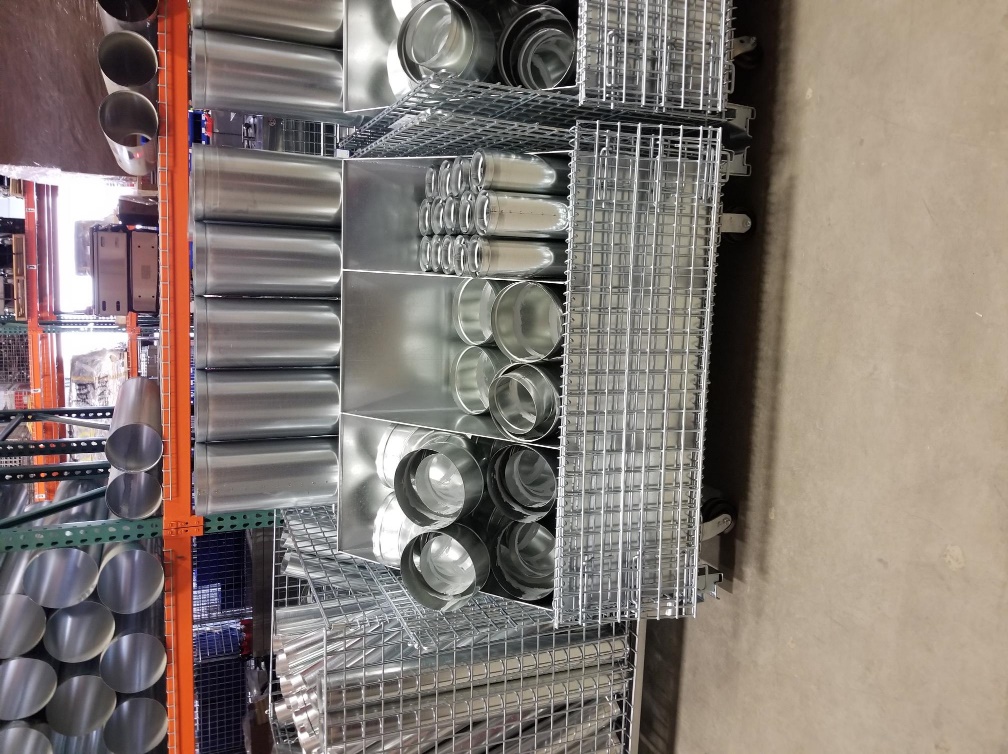 